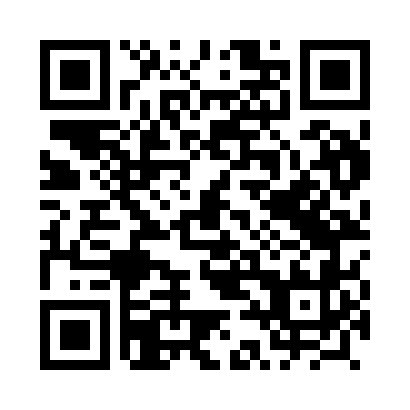 Prayer times for Krasnik, PolandMon 1 Apr 2024 - Tue 30 Apr 2024High Latitude Method: Angle Based RulePrayer Calculation Method: Muslim World LeagueAsar Calculation Method: HanafiPrayer times provided by https://www.salahtimes.comDateDayFajrSunriseDhuhrAsrMaghribIsha1Mon4:096:0612:355:027:048:542Tue4:076:0412:355:037:068:563Wed4:046:0212:345:057:088:584Thu4:016:0012:345:067:099:015Fri3:585:5712:345:077:119:036Sat3:555:5512:335:087:139:057Sun3:535:5312:335:097:149:078Mon3:505:5112:335:107:169:099Tue3:475:4912:335:117:179:1210Wed3:445:4612:325:137:199:1411Thu3:415:4412:325:147:219:1612Fri3:385:4212:325:157:229:1913Sat3:355:4012:325:167:249:2114Sun3:325:3812:315:177:269:2315Mon3:295:3612:315:187:279:2616Tue3:265:3412:315:197:299:2817Wed3:235:3212:315:207:309:3118Thu3:205:2912:305:217:329:3319Fri3:175:2712:305:227:349:3620Sat3:145:2512:305:237:359:3821Sun3:115:2312:305:257:379:4122Mon3:085:2112:305:267:399:4323Tue3:055:1912:295:277:409:4624Wed3:015:1712:295:287:429:4925Thu2:585:1512:295:297:439:5126Fri2:555:1312:295:307:459:5427Sat2:525:1212:295:317:479:5728Sun2:485:1012:295:327:4810:0029Mon2:455:0812:285:337:5010:0230Tue2:425:0612:285:347:5210:05